NAIMH I/ECMH Partners Meeting Minutes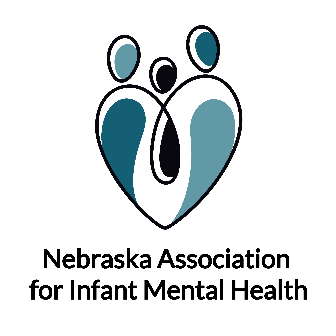 9/13/2022 from 1-2p.m. CSThttps://us02web.zoom.us/j/89245189560?pwd=dFUwN0ZDS2JOOS83bDdLMi9mRGFBdz09Attendees:  Sami Bradley, Lynne Brehm, Molly Rosenberg, Tara Craig, Terri Marti, Angie Gearhart, Melissa Hoffart, Karen Pinkelman, Christen Million, Jennifer Pfeifer, Cheyenne Hoffman, Julie Johnson, Tyson Wessels, Sara Summy, Fabiola Dimas, Amanda Prokasky, Genna Faulkner, L. Weinmann, Tammi Ohmstede, Amber Root-Johnson, Kelli Hauptman, Carrie, Susan Witt, Janice Sherman, Shelina Williams, Stacy Scholten, Bri Renninger, Janice Lee, Christy Dickinson, Erin Wegener, Robin Kolumban, Erin Kampbell, Erin Small, Holly Hickson, Libbi Harsh, Andrea Wortman, Allison Wilson, Stacy Scholten, Tierra Stennis-Harper, Adama Sawadogo, Lori Rodriquez-Fletcher, Shelly Hoagland, Nikki Roseberry, Tamera Wiegel, Diane Livingston, Keri Lapointe.UpdatesNebraska Association for Infant Mental Health – Have annual retreat in later October (Crane Trust Center). Will work on strategic plan, work groups, etc. Focus on endorsement, targeted reaching out for others to get endorsed. Gearing promotion at child care providers, have some funding support available. Working with NRPVYC – doing a webinar on endorsement.NAIMH will have a booth at Thriving children conference – Holly and Sami presenting.Nebraska Resource Project for the Vulnerable Young Child UNL-CCFL – Fall webinar series coming up: https://nebraskababies.com/events/upcoming-trainingsParent Child Interaction Therapy (for licensed clinicians) Fall Cohort going on this week. Child Parent Psychotherapy (for licensed clinicians) Cohort will start May 3, apps open end of this year. Spring CPP will start June 9. Building a CPP fellowship program for clinicians with experience in CPP will start in 2023. Reflective Practice – because of PDG opened a training cohort. (2 spots left) 8 month training program takes (approx. 30 hrs).Rooted in Relationships (RiR) – Community Stories – Dodge County -Stacy Scholten  - community is doing great job of aligning COSP classes, collaborating with other agencies, doing community calendar so time slots and agencies all covered in a collaborative way and meets the needs of families. Shout out to Genna Faulkner who coordinates in this community.Lincoln County -Jennifer Pfeifer, coordinator/coach – parent event coming up to promote social emotional development, helping parents enjoy play with their children, event offered next month in the local library. Different partners working on things to hand out, ways to support parents.RiR Initiative Update –Shared RiR Growth Map (attached) with group-some communities moving to sustainability.  Updated map was attached with agenda.Two new communities beginning planning process this year and will begin 3 year implementation next year.Updated community information-handout also attached with agenda outlines community cohorts of Pyramid Providers over time as well as community selected systems level work.Circle of Security Parenting/Classroom (COSP/COSP-C): www.necosp.orgLots of growth the last few years, PDG supports COSC, CC providers can go through for free, get stipend, have support for 50 programs. Will do eval report and see how many providers/families have been supported. IDEA funding supporting facilitators in groups (9 new languages able to support families in). Parents Interacting with Infants (PIWI) – ChristenOffered to parents free through grant funding. Have training coming up November 9-10 via zoomTranslating all curriculum in SpanishPyramid State Leadership Team (PSLT) – Christen MMeet quarterly, working on redoing workplan, looking at equity and equitable practices. If interested in joining, please reach out to Christen Million or Ginny HowardUNL-ExtensionCHIME – delivered first group in Spanish, expanding to coaches and families. Has supported many providers. Post website.Nebraska Department of Education – developing regional model to support Pyramid (hiring 3 people). Melody Hobson – Early Learning Connection Coordinators (ELCC’s) 7 across the state, Erika Fink, Angel Mayberry, Jen Haggart, Cara Small, Alexandra Dillon, Cheryl Roche, Nora Robinson. Added 3 additional ELC coordinators – Omaha/metro – April Carter, ESU 6 area – Jody Muth, ESU 10 – ELC coordinator/bilingual specialist. 5 Early Learning Connection Coach Consultants, Sara Ortiz, Becky Morton, Gina DeFreece, Amy Sjoholm, Alison Place. Able to get approval from State Board of Education for some EC development specialists (Prof. Devel. Specialists) working with (age 3-2nd grade), Kaya Parr, Kary Pfeil, Abby Pumpetar, Karen Bahm. Helping with Supporting transition to kindergarten, looking at what’s developmentally appropriate practice, some Pyramid training, helping to use GOLD.  Janice Lee – Early Development Network - had planning region team submit their grants and every one of them included requests for funding around SE development, EC mental health, hoping to partner more with this group to support those in EC intervention world. There’s 29 planning region teams in NE. The dollars that serve those teams go through school districts. There are more delays being seen in language/social with kids since pandemic – will be working on some infographics/information to give to parents. Sami will send the resources out to the group when they’re available.NAIMH developed some good resources/supporting documents that can help – they can be found on the website: www.neinfantmentalhealth.org/resourcesOther Updates- Open for allUpcoming Events/TrainingsOctober 4thWhat is I-ECMH and What Does it Have to Do With Me?Virtualhttps://nebraskababies.com/2022fws1October 14thCOSP Intervention Informational overviewVirtualhttps://www.nebraskababies.com/events/upcoming-trainingsOctober 21Sensory Development in Utero & Early DetectionVirtualhttps://nebraskababies.com/2022fws1October 27thNAIMH RetreatWood RiverMembers will get registration infoNovember 8thSupporting our Littles Thourgh Mindful Movement and BreathVirtualhttps://nebraskababies.com/2022fws1November  9-10thReflective Practice FAN Training ProgramVirtual*Open to individuals seeking IMH Endorsementhttps://nebraskababies.com/ncrp-pdg10November 9th-10thParents Interacting with Infants TotVirtualNovember 15th, 2022TPOT “A Closer Look” PilotNovember 16th, 2022Brain-Wise Strategies to Impact Children in a Meaningful WayVirtualhttps://nebraskababies.com/2022fws1November 18th, 2022ECMH Services in Nebraska OverviewVirtualNebraskababies.com/eventsJanuary 23rd-24th, 2023Early Childhood Coach TrainingVirtualInvite OnlyFebruary 7-8th  2023Pyramid Coach TrainingVirtualInvite OnlyJune 26-27th, 2023Early Childhood Coach TrainingVirtualInvite OnlyJuly 10-11th, 2023Pyramid Coach TrainingVirtualInvite OnlySeptember 14-15th, 2023Early Childhood Coach TrainingVirtualInvite Only